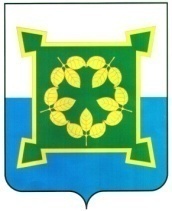 АДМИНИСТРАЦИЯЧЕБАРКУЛЬСКОГО ГОРОДСКОГО ОКРУГАЧелябинской областиПОСТАНОВЛЕНИЕ«__09__»  ___02______ 2018 г.    № 64             г. ЧебаркульОб утверждении алгоритмов межведомственного взаимодействия органов и учреждений системы профилактики безнадзорности и правонарушений несовершеннолетних при выявлении суицидального поведения несовершеннолетних	В целях исполнения постановления межведомственной комиссии по делам несовершеннолетних и защите их прав при Правительстве Челябинской области № 9 от 13.12.2017 г.  и осуществления координации деятельности органов и учреждений системы профилактики безнадзорности и правонарушений несовершеннолетних, руководствуясь статьями 36,37 Устава МО «Чебаркульский городской округ»,П О С Т А Н О В Л Я Ю: 1. Утвердить Алгоритм межведомственного взаимодействия органов и учреждений системы профилактики безнадзорности и правонарушений несовершеннолетних по профилактике и реабилитации несовершеннолетних при выявлении намерения совершения суицида (приложение 1). 2. Утвердить Алгоритм межведомственного взаимодействия органов и учреждений системы профилактики безнадзорности и правонарушений несовершеннолетних при выявлении совершения несовершеннолетним суицида или суицидальной попытки (приложение 2).3. Отделу ИКТ администрации Чебаркульского городского округа (Епифанов А.А.) опубликовать настоящее постановление в установленном порядке.4. Контроль исполнения настоящего постановления возложить на заместителя  главы Чебаркульского городского округа  по социальным вопросам, председателя комиссии по делам несовершеннолетних и защите их прав Чебаркульского городского округа (Виноградова С.А.).  Глава Чебаркульского городского округа                                                 С.А. КовригинСОГЛАСОВАНО: Заместитель главы   по социальным вопросам             С.А. Виноградова                                           администрации Чебаркульского                                      «___»________2018 г. городского округа     Управляющий делами администрации                             А.В. Костенко                                                                                       «___»________2018 г.     Начальник                                                                             Н.С. Селезнёва     юридического отдела                                                        «___»________2018 г.Рассылка:Администрация –   2 экз.Членам комиссии-  6 экз.Исполнитель: Ответственный секретарь комиссии по делам несовершеннолетних и защите их прав                                      В.В.Максимов                                                                                                          «__»________2018г.   Приложение 1к  постановлению администрации  Чебаркульского городского округа     от «____»________2018г. № _____Алгоритммежведомственного взаимодействия органов и учреждений системы профилактики безнадзорности и правонарушений несовершеннолетних по профилактике и реабилитации несовершеннолетних при выявлении намерения совершения суицида.      При обращении субъекта в органы внутренних дел, медицинскую организацию, телефон доверия, орган управления образованием или образовательные организации, иную организацию с заявлением о выявлении намерения совершения суицида несовершеннолетним, информация немедленно передается в  комиссию по делам несовершеннолетних и защите их прав Чебаркульского городского округа(Максимов В.В., тел. 20455) или органы опеки и попечительства, в случае, если информация касается детей-сирот и детей, оставшихся без попечения родителей.     Комиссия по делам несовершеннолетних и защите их прав (Максимов В.В.), органы опеки и попечительства, куда поступила информация о намерении совершения попытки суицида, незамедлительно должны уведомить о поступившей информации муниципальное управление образованием (Попова Н.Е., тел. 22263) в целях установления места обучения несовершеннолетнего, а также данных о его родителях(законных представителях), Межмуниципальный отдел МВД России «Чебаркульский» Челябинской области (далее МО МВД РФ «Чебаркульский», тел. 02, 22522, 97000).    Управление образования Чебаркульского городского округа при установлении места обучения несовершеннолетнего информирует о случае руководителя образовательной организации, в которой обучается несовершеннолетний.    Руководитель образовательной организации ставит в известность о выявленном намерении родителей несовершеннолетнего, заместителя директора по воспитательной работе, классного руководителя и педагога- психолога образовательной организации и назначает ответственных по разработке и организации индивидуальной программы психолого-педагогического сопровождения несовершеннолетнего.5.    При выявлении угрозы для жизни ребенка при недостаточности мер психологической реабилитации и психолого-педагогического сопровождения силами образовательной организации, в которой обучается несовершеннолетний, руководитель образовательной организации обращается в:а)	 отделение помощи семье и детям при  МКУ «Центр помощи детям» г. Чебаркуля, тел.835168- 55452 ;б)	ГБОУ «Областной центр диагностики и консультирования»,тел. 83512-3200576.    Родители при необходимости (в случае выявления угрозы для жизни ребенка или недостаточности мер психологической реабилитации и психолого-педагогического сопровождения силами образовательной организации, в которой обучается несовершеннолетний, а также в случае отсутствия психолога в образовательной организации) могут по собственной инициативе либо по рекомендации руководителя образовательной организации обратиться в:а)	отделение помощи семье и детям при МКУ «Центр помощи детям»г. Чебаркуля, тел. 835168-55452 , ОГКУ «Челябинский областной центр социальной защиты «Семья», тел. 83517210457;       б)	ГБОУ «Областной центр диагностики и консультирования» тел.    83512-320057;       в)	Телефон доверия отделения помощи семье и детям при  МКУ «Центр помощи детям»г. Чебаркуля 835168-55452.Алгоритммежведомственного взаимодействия органов и учреждений системы профилактики безнадзорности и правонарушений несовершеннолетних по профилактике и реабилитации несовершеннолетних при выявлении намерения совершения суицида.СубъектМедицинская организация, органы образования,Органы внутренних дел, телефон доверия и иная организацияКДН, орган опекиМО МВД РФ «Чебаркульский»                                               Родители, законные                                          Управление                  представителиОбразованияРуководитель образовательной Организации, МКУ «Центр помощидетям» г. Чебаркуляпедагог-психологотделение помощи семье и детям при МКУ «Центр помощидетям» г. Чебаркуля, ГБОУ «Областной центр диагностики и консультирования» г. Челябинска для организации психологического сопровождения, тел. 83512-320057 Приложение 2к  постановлению администрации  Чебаркульского городского округа     от «____»________2018г. № _____Алгоритммежведомственного взаимодействия органов и учреждений системы профилактики безнадзорности и правонарушений несовершеннолетних при выявлении совершения несовершеннолетним суицида или суицидальной попытки    1.       При совершении несовершеннолетним суицида либо суицидальной         попытки на место происшествия незамедлительно вызывается «Скорая помощь» и полиция (представители территориальных органов внутренних дел).   «Скорая помощь» и сотрудники МО МВД РФ «Чебаркульский», получив информацию о суициде либо суицидальной попытке несовершеннолетнего, незамедлительно информируют друг друга, выезжают на место происшествия.   «Скорая помощь» направляет ребенка в медицинскую организацию соответствующего профиля для медицинской оценки состояния ребенка и оказания медицинской помощи. При наличии угрозы для жизни несовершеннолетнего направление производится в обязательном порядке; при отсутствии угрозы для жизни направление в медицинскую организацию производится для несовершеннолетних в возрасте до 15 лет с согласия родителей (законных представителей), для несовершеннолетних старше 15 лет - с их согласия.    Сотрудники МО МВД РФ «Чебаркульский» незамедлительно информируют дежурного от руководства территориального Следственного отдела  Следственного комитета Российской Федерации по г. Чебаркулю  Челябинской области во всех случаях совершения несовершеннолетними суицида.    Представители МО МВД РФ «Чебаркульский», выехавшие на место происшествия, незамедлительно информируют родителей (законных представителей), если они не присутствуют на месте происшествия.    Представители МО МВД РФ «Чебаркульский», выехавшие на место происшествия, информируют комиссию по делам несовершеннолетних и защите их прав Чебаркульского городского округа (В.В. Максимов, тел. 835168-20455), а также сообщают о необходимости оказания семье психологической поддержки.            2.         ГБУЗ«Областная больница г.Чебаркуль», куда направляется несовершеннолетний:2.1.    информирует родителей (законных представителей) о результатах медицинской оценки состояния и необходимости оказания дальнейшей медицинской помощи, в том числе со стороны врача-психиатра в амбулаторном режиме в детской поликлинике по месту жительства несовершеннолетнего либо в стационарном режиме (г. Челябинск и прилегающие территории - в ГБУЗ «ОКСПНБ № 1» г.Челябинск, ул. Кузнецова, 2 а, корпус 4; ).  По решению ВК медицинской организации осмотр возможен в недобровольном порядке при наличии показаний для экстренной госпитализации в психиатрическую больницу в случае отказа родителей (законных представителей) либо несовершеннолетнего старше 15 лет — по решению суда. Работник медицинской организации фиксирует данные в медицинской карте несовершеннолетнего;2.2. с согласия родителей (законных представителей) передает информацию о медицинской оценке его состояния и необходимости оказания дальнейшей медицинской помощи в комиссию по делам несовершеннолетних и защите их прав Чебаркульского городского округа (В.В. Максимов, тел. 835168-20455).          3.    Комиссия по делам несовершеннолетних и защите их прав      Чебаркульского городского округа (В.В. Максимов) с согласия родителей   (законных представителей) передают информацию:    отделение помощи семье и детям при МКУ «Центр помощи детям»г. Чебаркуля, тел. 835168-55452;    руководителю образовательной организации, которую посещает несовершеннолетний; руководителю МКУ «Центр помощи детям»г. Чебаркуля (И.И. Сопина);               4.    Сотрудники МО МВД РФ «Чебаркульский» в течение 2-х суток      направляют полную письменную информацию о происшествии в  комиссию по делам несовершеннолетних и защите их прав Чебаркульского городского округа(Максимов В.В.).          5.    Отделение помощи семье и детям при МКУ «Центр помощи детям»г. Чебаркуля, (Ливанов Д.С.):5.1.    при получении информации о необходимости оказания экстренной психологической помощи семье направляют в семью группу экстренного реагирования на территории города  Чебаркуля;5.2.    назначают ответственного, который контролирует организацию и исполнение плана мероприятий по сопровождению ближайшего окружения несовершеннолетнего; индивидуальной программы сопровождения несовершеннолетнего со стороны учреждений социального обслуживания населения.6.   Руководитель образовательной организации, которую посещает несовершеннолетний, руководитель МКУ «Центр помощи детям, оставшимся без попечения родителей»г. Чебаркуля, ( Сопина И.И.) :6.1. передает информацию заместителю директора по учебно-воспитательной работе, классному руководителю и педагогу-психологу учреждения и назначает ответственных по разработке и организации индивидуальной программы психолого-педагогического сопровождения несовершеннолетнего. Организация психолого-педагогического сопровождения несовершеннолетнего в образовательной организации осуществляется с письменного согласия родителя (законного представителя);6.2.  организует дополнительные меры по профилактике суицидального    поведения в образовательной организации, МКУ «Центр помощи детям, оставшимся без попечения родителей» г. Чебаркуля;. передает информацию о происшествии и о предпринятых мерах в рамках образовательной организации в  Управление образования(Попова Н.Е.); 6.4. передает информацию руководителю ГБОУ «Областной центр диагностики и консультирования» г. Челябинска для организации психологического сопровождения, тел. 83512-320057;       Управлением образования(Попова Н.Е.) передается информация о происшествии и о предпринятых мерах на уровне образовательной организации, в которой обучается несовершеннолетний, в учреждение дополнительного образования, в случае, если несовершеннолетний посещал данное учреждение, либо с целью привлечения несовершеннолетнего к занятиям в учреждении дополнительного образования._________________________________________________________*органы и учреждения системы профилактики безнадзорности и правонарушений несовершеннолетних, а также упомянутые в вышеуказанных Алгоритмах организации, действуют согласно своим ведомственным полномочиям, в рамках ст. 6 Федерального закона от 27.07.2006 N 152-ФЗ "О персональных данных»Алгоритммежведомственного взаимодействия органов и учреждений системы профилактики безнадзорности и правонарушений несовершеннолетних при выявлении совершения несовершеннолетним суицида или суицидальной попыткиСубъектСкорая  помощь                                                            МО МВД РФ «Чебаркульский»                                                Тел. 03                                                                            тел. 02, 22522, 97000, 97110Родители, законные представителиМедицинская организация                                                КДН, тел. 20455, орган опеки                                        С согласия родителейОтделение помощи семье и детям                  Управление  образования,тел.22263                   при МКУ «Центр помощи детям» г. Чебаркуля, тел.55452                                                                                                  Руководитель образовательной                                                                     организации, МКУ «Центр помощи                                                           детям» г. Чебаркуля, тел.55457                                                                    Заместитель директора по воспитательной                                                                работе, педагог-психологУчреждения                                                    дополнительного образования                                                        ГБОУ «Областной центрдиагностики и консультирования» г.  Челябинска для организации психологического сопровождения, тел. 83512-320057 